OSNOVNA ŠKOLA FRANE PETRIĆA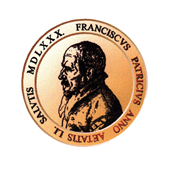                                                CRES_________________________Tel:051/571-211; Tel.fax.:051/571-136email:os-cres@os-fpetrica-cres.skole.hrKLASA:012-04/20-01/02URBROJ:2213-25-01-20-1U Cresu,30.travnja 2020.godineNa temelju članka 100.Statuta Osnovne škole Frane Petrića,Cres, a u svezi s člankom 34. Zakona o fiskalnoj odgovornosti(NN br.111/18.)i članka 7. Uredbe o sastavljanju i predaji Izjave o fiskalnoj odgovornosti (NN br. 95/19)ravnatelj donosi:PROCEDURU STJECANJA, RASPOLAGANJA I UPRAVLJANJA NEKRETNINAMA Članak 1.Ovom Procedurom propisuje se način i postupak stjecanja, raspolaganja i upravljanja nekretninama u vlasništvu Oš Frane Petrića, Cres.Članak 2.Nekretninama u vlasništvu Škole upravlja ravnatelj, pažnjom dobrog gospodara, vođen načelima zakonitosti, svrsishodnosti i ekonomičnosti.Postupke za stjecanje, raspolaganje i upravljanje nekretninama u vlasništvu Škole određuju zakonski i podzakonski akti te odredbe Statuta Škole sukladno kojima Škola odnosno ravnatelj može sklapati pravne poslove u svezi sa stjecanjem, opterećivanjem i otuđivanjem nekretnina samo na temelju odluka Školskog odbora, donesenih uz suglasnost Osnivača.Članak 3.Postupak za kupnju, prodaju ili zamjenu nekretnina pokreće se na zahtjev zainteresirane osobe ili na prijedlog ravnatelja o kojem raspravlja i odlučuje Školski odbor.Članak 4.Ravnatelj ili osoba koju on ovlasti, dužan je pokrenuti postupak za pribavljanje podataka o tržišnoj vrijednosti nekretnine putem stalnih sudskih vještaka ili stalnih sudskih procijenitelja,koji o istom izrađuju procijenbeni elaborat, najkasnije 10 dana od primitka odgovarajućeg akta o raspolaganju nekretninama.Članak 5.Natječaj za kupnju ili prodaju nekretnine objavljuje se u dnevnom ili tjednom tisku, na oglasnoj ploči i na službenoj web stranici Škole, a provodi ga posebno povjerenstvo koje imenuje ravnatelj. Rok za raspisivanje i provedbu natječaja utvrđuje se aktom o imenovanju povjerenstva.Povjerenstvo je dužno provesti postupak pregleda,procjene i odabira ponude u roku 15 dana od isteka roka za dostavu ponuda i na temelju prijedloga povjerenstva Školski odbor donosi odluku o raspolaganju nekretninama.Članak 6.Ravnatelj s odabranim ponuditeljem zaključuje Ugovor o raspolaganju nekretninama nakon što Osnivač da svoju suglasnost na odluku Školskog odbora. Tajnik provodi postupak za provedbu promjena na nekretninama u odgvarajućim registrima sukladno ugovornim odredbama, a računovodstvo se zadužuje za praćenje izvršenja novčanih obveza iz Ugovora.Članak 7.Odredbe ove Procedure na odgovarajući se način primjenjuju i na postupke davanja i uzimanja nekretnina u zakup osim ako aktima Osnivača ili nadležnog ministarstva nije drugačije određeno.Članak 8.Ova procedura stupa na snagu danom donošenja, a objavit će se na oglasnoj ploči i web stranici Škole.Ravnatelj:Josip Pope,mag.prim.educ